ВЕСЕННИЙ ЛЕД – ИСТОЧНИК ПОВЫШЕННОЙ ОПАСНОСТИ!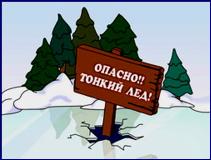 Наступила весна. Под воздействием солнечных лучей лед быстро подтаивает. Еще более разрушительное действие на него оказывает усиливающееся весной течение воды в реках, прудах, озерах, которое подтачивает его снизу. Близится время ледохода и паводка. Внешне лед по-прежнему кажется прочным. Однако, перед вскрытием рек и водоемов он становится рыхлым и слабым.Нужно знать, что весенний лед резко отличается от осеннего и зимнего. Если осенний и зимний лед под тяжестью человека начинает трещать, предупреждая об опасности, то весенний лед не трещит, а проваливается, превращаясь в ледяную кашицу.Несоблюдение элементарных правил предосторожности в это время года ведет к несчастным случаям.Помните об опасности весеннего льда!Чтобы избежать беды, необходимо соблюдать самые простые правила:1. Не подходить близко к реке и водоему, не выходить на лед, не проверять прочность льда ударом ноги и не кататься на плавающих льдинах и всякого рода самодельных плотах, не спускаться на санках с горы в сторону водоема.2. Не собираться большими группами на берегах водоемов и рек, вблизи воды, на мостах и переправах.3. Не переходить реку и водоемы по льду.4. Предостерегать от нарушений у воды своих товарищей.5. Занести в память своего мобильного телефона номера службы спасения 01 и 112, по которым следует немедленно сообщить о несчастном случае, свидетелем которого вы явились.6. При несчастном случае обратиться за помощью к взрослым, не предпринимать самостоятельных действий по спасению пострадавшего. Необходимо помнить, что во время ледохода и паводка помощь терпящим бедствие гораздо труднее, чем когда-либо.Школьникам переходить водоемы весной строго запрещается. Особенно недопустимы игры на льду в период вскрытия рек. Прыгать с льдины на льдину, удаляться от берега очень опасно. Такие поступки, как правило, заканчиваются трагически.Во время весеннего паводка и ледохода опасно находиться на обрывистом берегу водоемаБыстрое течение воды подмывает и рушит берег. Вот почему весной, особенно в период вскрытия рек и ледохода, будьте максимально внимательны, соблюдайте правила безопасности, предупреждайте младших школьников об опасности нахождения на крутых берегах.Период весеннего паводка особенно опасен для тех, кто живёт вблизи рек, прудов. Привыкая зимой пользоваться пешеходными переправами по льду, забывают об опасности, которую таит лёд весной.Просьба к родителям. Не оставляйте детей одних у реки. Не забывайте, что бесконтрольное нахождение детей на льду может привести к трагическим последствиям. Долг каждого взрослого – немедленно предупредить и остановить детей, предотвратить беду, оказать помощь пострадавшему ребенку.Если все-таки лед проломился, вы оказались в ледяной воде и некого позвать на помощь:Не поддавайтесь панике, действуйте быстро и решительно.Не допускайте погружения в воду с головой. Для этого широко раскиньте руки по кромке льда полыньи, стараясь не обламывать ее. Осторожно без резких движений постарайтесь выбраться на лед, наползая на него грудью и поочередно вытаскивая на поверхность ноги. Главное использовать все свое тело для опоры.Выбравшись из промоины, не вставайте на ноги и даже на колени, не бегите, а осторожно откатитесь и ползите в ту сторону, откуда вы шли до самого берега. А дальше бегите и не останавливайтесь, пока не окажетесь в тепле.Спасатели МЧС проводят учения по спасению людей, оказавшихся на льдине во время весеннего паводка.При возникновении чрезвычайных ситуаций необходимо звонить по единому телефону спасения «01», сотовая связь «101» со всех мобильных операторов. Также сохраняется возможность осуществить вызов одной экстренной оперативной службы по отдельному номеру любого оператора сотовой связи: это номера 102 (служба полиции), 103 (служба скорой медицинской помощи), 104 (служба газовой сети). Единый Телефон ЕДДС МО Новосергиевский район Оренбургской области 8(353-39) 2-13-11